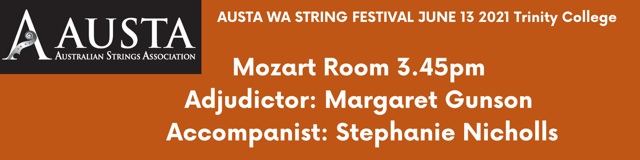 Gray Hodgkins - Autumn in Beijing - Dorota ObijalskaPreston Momen - The Busybody - Sheila NelsonEddy Greentree - Minuet No. 1 - J.S. BachAmy Xinran Li - Minuet 3Katie Tran -  Minuet No.2 - J.S. BachViola Quartet: Tiya Wu, Amy Li, Annabelle Bai and Audrey ChowTwo songs - Stephen Foster; Spring - VivaldiAudrey Chow - Magic carpet ride - Mary CohenTina Wu - First Base - Louise ChamberlainTiya Wu, Isabella Jin, Jessica Sun - Gravity Fall Theme Brad BreeckDreyden Chang - Symphonie Espagnole, Edouard Lalo, Op. 21Edric Chang - Blue Notoriety, Kerin BaileyZac Kriedemann - Musette - JS BachEli Kriedemann - Minuet 3 - JS BachEsme Barrett - Minuet - Georg TelemanAlice Carly - Gavotte - François-Joseph GossecAdele Artelaris - Bach Gavotte in D Major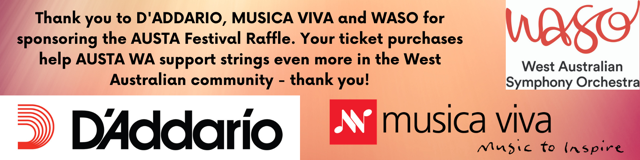 